ECO-ACTION FOR THE WEEKNovember 13, 2020 – Actions for Our Own Dear Planet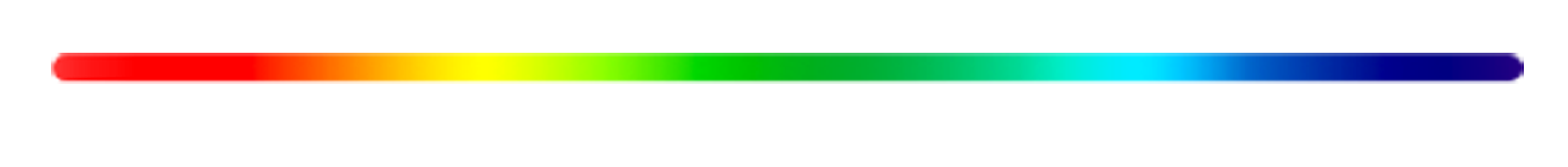 Reminder to those who "delved deeper" into Born with a Bang: Please send your replies to terrishcj@aol.com by Nov. 20.Be prepared to influence legislators about interrelated issues like Earth care, health care, and environmental racism:Find the contact information for your local, state, and federal legislators: www.usa.gov/elected-officials. For advice, see Tips for Contacting Your Legislators: https://www.mncpa.org/involvement/legislative/contacting-your-legislators/tips/Consider praying for the recipient.